29.12.2018											         № 1438						г. СевероуральскО внесении изменений в постановление Администрации Североуральского городского округа от 06.12.2012 № 1750«Об утверждении Административного регламента предоставления муниципальной услуги «Предоставление жилого помещения муниципального жилищного фонда по договору найма в специализированном жилищном фонде»В соответствии с Федеральным законом от 27 июля 2010 года № 210-ФЗ                   «Об организации предоставления государственных и муниципальных услуг», Уставом Североуральского городского округа, статьей 43 Положения о правовых актах Североуральского городского округа, утвержденного решением Думы Североуральского городского округа от 22.04.2015 № 33, с целью приведения нормативного правового акта Североуральского городского округа в соответствие с действующим законодательством, Администрация Североуральского городского округаПОСТАНОВЛЯЕТ:1. Внести в постановление Администрации Североуральского городского округа от 06.12.2012 № 1750 «Об утверждении Административного регламента предоставления муниципальной услуги «Предоставление жилого помещения муниципального жилищного фонда по договору найма в специализированном жилищном фонде» с изменениями, внесенными постановлениями Администрации Североуральского городского округа от 26.06.2013 №901, от 08.11.2013 № 1594,                   от 06.08.2014 № 1095, от 10.11.2015 № 1822, от 14.03.2016 № 277, от 28.04.2016                       № 540 следующие изменения:1) в пункте 2 слова «жилья и социального развития Администрации Североуральского городского округа (Казанова Т.Г.)» заменить словами «культуры, спорта, молодежной политики и социальных программ Администрации Североуральского городского округа (М.И. Чириков)»;2) в пункте 4 слова «заместителя Главы Администрации Североуральского городского округа по экономическому развитию Волоснякова Д.А.» заменить словами «исполняющего обязанности Заместителя Главы Администрации Североуральского городского округа Ж.А. Саранчину».2. Внести в Административный регламент предоставления муниципальной услуги «Предоставление жилого помещения муниципального жилищного фонда по договору найма в специализированном жилищном фонде», утвержденный постановлением Администрации Североуральского городского округа от 06.12.2012 № 1750, следующие изменения:1) подпункт 4 пункта 19 признать утратившим силу;2) пункт 21 изложить в изложить в следующей редакции:«21. Для предоставления муниципальной услуги, предусмотренной настоящим Регламентом, необходимы:выписка из Единого государственного реестра недвижимости и о наличии (отсутствии) регистрации права собственности на недвижимое имущество у заявителя и членов его семьи; справка из органов Министерства внутренних дел Российской Федерации о регистрации заявителя и членов его семьи по месту жительства. Документы, указанные в настоящем пункте, запрашиваются отделом культуры, спорта, молодежной политики и социальных программ или Многофункциональным центром в порядке межведомственного информационного взаимодействия.Заявитель вправе представить документы, указанные в настоящем пункте, по собственной инициативе.».2. Опубликовать настоящее постановление в газете «Наше слово», разместить на официальном сайте Администрации Североуральского городского округа.Глава Североуральского городского округа					  В.П. Матюшенко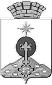 АДМИНИСТРАЦИЯ СЕВЕРОУРАЛЬСКОГО ГОРОДСКОГО ОКРУГАПОСТАНОВЛЕНИЕ